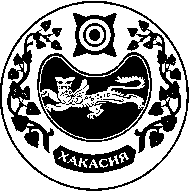 СОВЕТ ДЕПУТАТОВ ЧАРКОВСКОГО СЕЛЬСОВЕТАУСТЬ-АБАКАНСКОГО РАЙОНА РЕСПУБЛИКИ ХАКАСИЯРЕШЕНИЕ29.11.2022                                            аал Чарков    			                       № 64/4О внесении изменений в решение Совета депутатов Чарковского сельсовета Усть-Абаканского района Республики Хакасия от 20.11.2020 № 15/4«Об установлении на территории муниципального образования Чарковский сельсовет земельного налога»          В целях реализации мер, направленных на поддержку граждан, призванных на военную службу по частичной мобилизации и проходящих военную службу в Вооруженных Силах Российской Федерации, в соответствии с главой 31 Налогового кодекса Российской Федерации, статьей 14 Федерального закона  от 06.10.2003 №131 – ФЗ «Об общих принципах организации местного самоуправления в Российской Федерации», руководствуясь ст. 9 Устава муниципального образования Чарковский сельсовет Усть-Абаканского района Республики Хакасия и Постановлением Правительства Республики Хакасия № 613 от 12.10.2022 «О продлении сроков уплаты имущественных налогов за 2021 год» (далее – Постановление),Совет депутатов Чарковского сельсовета Усть-Абаканского района Республики ХакасияРЕШИЛ:          1. Внести следующие изменения в Решение Совета депутатов Чарковского сельсовета Усть-Абаканского района Республики Хакасия от 20.11.2020 № 15/4 «Об установлении на территории муниципального образования Чарковский сельсовет земельного налога»:          1) часть 4.1 Решения дополнить новым пунктом «и» следующего содержания:          «и) гражданам, проживающим на территории Чарковского сельсовета Усть-Абаканского района Республики Хакасия из числа военнослужащих, добровольцев, принимающих участие с 24 февраля 2022 года в специальной военной операции, проводимой на территориях Украины, Донецкой Народной Республики, Луганской Народной Республики, Запорожской и Херсонской областей, а также призванных на военную службу по мобилизации в Вооруженные Силы Российской Федерации в соответствии с Указом Президента Российской Федерации от 21 сентября 2022 года № 647 «Об объявлении частичной мобилизации в Российской Федерации» после 21 сентября 2022 года, и члены их семей (супруга (супруг), несовершеннолетние дети, дети в возрасте до 23 лет, обучающиеся в образовательных организациях по очной форме обучения) – на один объект налогообложения по выбору налогоплательщика за налоговый период 2021 года.          Предоставление льготы, установленным пунктом 1 настоящего Решения, осуществляется в соответствии с перечнем лиц, предоставляемым в налоговый орган исполнительным органом государственной власти Республики Хакасия в сфере социальной защиты и социальной поддержки населения.».          2. Направить настоящее Решение для подписания и опубликования в газете «Усть-Абаканские известия» Главе Чарковского сельсовета Усть-Абаканского района Республики Хакасия Алексеенко А.А.          3. Настоящее Решение вступает в силу по истечении одного месяца с момента официального опубликования и распространяется на правоотношения, связанные с исчислением земельного налога физических лиц с 1 января 2021 года и применяется к уплате земельного налога за налоговый период 2021 год.Глава Чарковского сельсоветаУсть-Абаканского района Республики Хакасия                                  А.А. Алексеенко